		EDUCATION:Master of Arts (Germanistik)German language Courses 61%

A 1  94%A2 77%B1 75B2.1CertifiedB2.2 61 %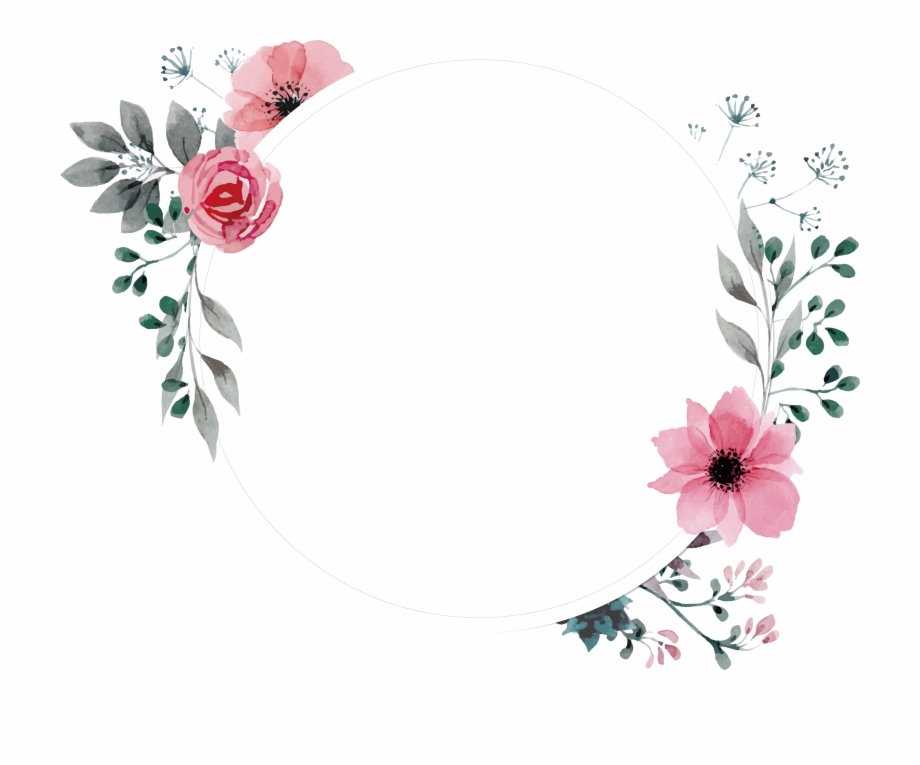 